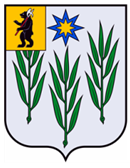 АдминистрацияИвняковского сельского поселенияЯрославского муниципального районаЯрославской областиПОСТАНОВЛЕНИЕО внесении изменений в Постановление Администрации Ивняковского сельского поселения Ярославского муниципального района Ярославской области от 03.09.2018 г. № 132 «Об утверждении схемы размещениямест (площадок) накоплениятвердых коммунальных отходовна территории Ивняковского сельского поселенияЯрославского муниципального района Ярославской области» (в ред. пост. от 10.01.2020, 19.12.2019, 20.01.2020 года)Руководствуясь Федеральным законом № 131-ФЗ от 06.10.2003 г. «Об общих принципах организации местного самоуправления в Российской Федерации», Федеральным законом № 89-ФЗ от 24.06.1998 г. «Об отходах производства и потребления», во исполнение полномочий по участию в организации деятельности по сбору (в том числе раздельному сбору) и транспортированию твердых коммунальных отходов, Администрация Ивняковского сельского поселения Ярославского муниципального района Ярославской областиПОСТАНОВЛЯЕТ:Таблицу Приложения 2 к постановлению от 03.09.2018 г. № 132 «Об утверждении схемы размещения мест   (площадок) накопления твердых коммунальных отходов на территории Ивняковского сельского поселения Ярославского муниципального района Ярославской области» дополнит следующей информацией:3. Опубликовать постановление в газете «Ярославский агрокурьер», а также разместить на официальном сайте Администрации Ивняковского сельского поселения Ярославского муниципального района Ярославской области в сети «Интернет».4. Контроль за исполнением постановления возложить на Буличенко А.В. .5. Постановление вступает в силу с момента подписания.Глава Ивняковского сельского поселения                                                         И.И. ЦуренковаЯрославского муниципального района Ярославской областиОт «11» февраля 2020  г.№ 1910Ярославский районМОУ Карачихская СШ ЯМРАсфальт 1Евро 1,1открытаяп. Карачиха, ул. Школьная, стр. 3111Ярославский районМДОУ №3 «Ивушка» Асфальт 1Евро 1,1открытаяп. Ивняки, ул. Центральная д. 11